National Youth Science Forum:The National Youth Science Forum (NYSF) is a program developed to support and encourage youth to pursue a career in the fields of Science. Rotary is a key partner in this program along with the National University of Canberra and Queensland University, a range of sponsors and industry leaders. https://www.nysf.edu.au/The NYSF's aim is to support and inspire young people to pursue a passion for Science, Mathematics or Engineering and in 2018 are celebrating 35 years of operating. They also coordinate a NYSF Alumni where past graduates link up and continue to expand their networks, hear inspiring speakers and share their career pathways.The Rotary Club of Mitchell River has been promoting this outstanding program for many years sponsoring local Year 12 students to participate in a fortnight of workshops, lectures, STEM Lab visits, hear Guest Speakers and attend social events at the Universities of Canberra or Brisbane.In 2018 our Club's participant will be Rachael Butler who is attending Nagle College, Bairnsdale.Rachael has an interest in pursuing a career in Biomedicine and will join 600 students from across Australia and international students from Germany, Singapore and New Zealand. The Summer School Program is conducted over January and all participants should gain a significant amount from attending this outstanding program. Past participants have said the program is “life changing”.“ You learn so much more about Science and the program gives you an idea of what to expect at Uni”. “You are surrounded by Science Nerds!”Following the two week residential program Rachael will visit our Club and give us an insight into how she found the program and what she gained from participating.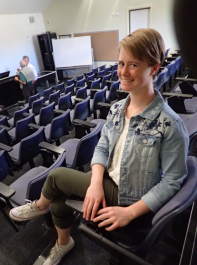 